UNIVERSITÀ DEGLI STUDI DI VERONA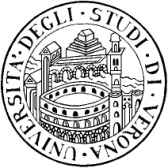 DIPARTIMENTO DI BIOTECNOLOGIERegistro delle lezioniAnno Accademico_______________Corso di Studio:Laurea/Laurea Magistrale______________________________________________Insegnamento:____________________________________________________________________________________________________________________(Sede di: _______________ )Docente Prof./Dott. _______________________________________________QUALIFICA:Consuntivo delle ore di lezioneNote________________________________________________________________________________________________________________________________________________________________________________________________________________Firma del titolare del corso __________________________________Visto: IL DIRETTORE __________________________________Professore di I fascia□Professore di II fascia□Professore aggregato – Ricercatore□Professore interno incardinato in altro dipartimento dell’Ateneo□Professore supplente esterno□Professore a contratto□DATAn. ORELUOGOARGOMENTOFIRMEDocente:__________________Sostituto:__________________Docente:__________________Sostituto:__________________Docente:__________________Sostituto:__________________Docente:__________________Sostituto:__________________Docente:__________________Sostituto:__________________Docente:__________________Sostituto:__________________Docente:__________________Sostituto:__________________Docente:__________________Sostituto:__________________Docente:__________________Sostituto:__________________Docente:__________________Sostituto:__________________Docente:__________________Sostituto:__________________Docente:__________________Sostituto:__________________Docente:__________________Sostituto:__________________Docente:__________________Sostituto:__________________Docente:__________________Sostituto:__________________Docente:__________________Sostituto:__________________Docente:__________________Sostituto:__________________Docente:__________________Sostituto:__________________Docente:__________________Sostituto:__________________Docente:__________________Sostituto:__________________Docente:__________________Sostituto:__________________Docente:__________________Sostituto:__________________Docente:__________________Sostituto:__________________Docente:__________________Sostituto:__________________Docente:__________________Sostituto:__________________TOTALETipologia 1numero oreLezioni e/o esercitazioni-laboratorio di insegnamenti presenti nei piani didattici approvati annualmente dal Senato dei corsi di laurea [L] e di laurea magistrale [LM] come tipologie di attività A (base), B (caratterizzante) e C (affine); insegnamenti in ambito D (a scelta), sono considerati solamente se definiti esplicitamente nei piani didattici